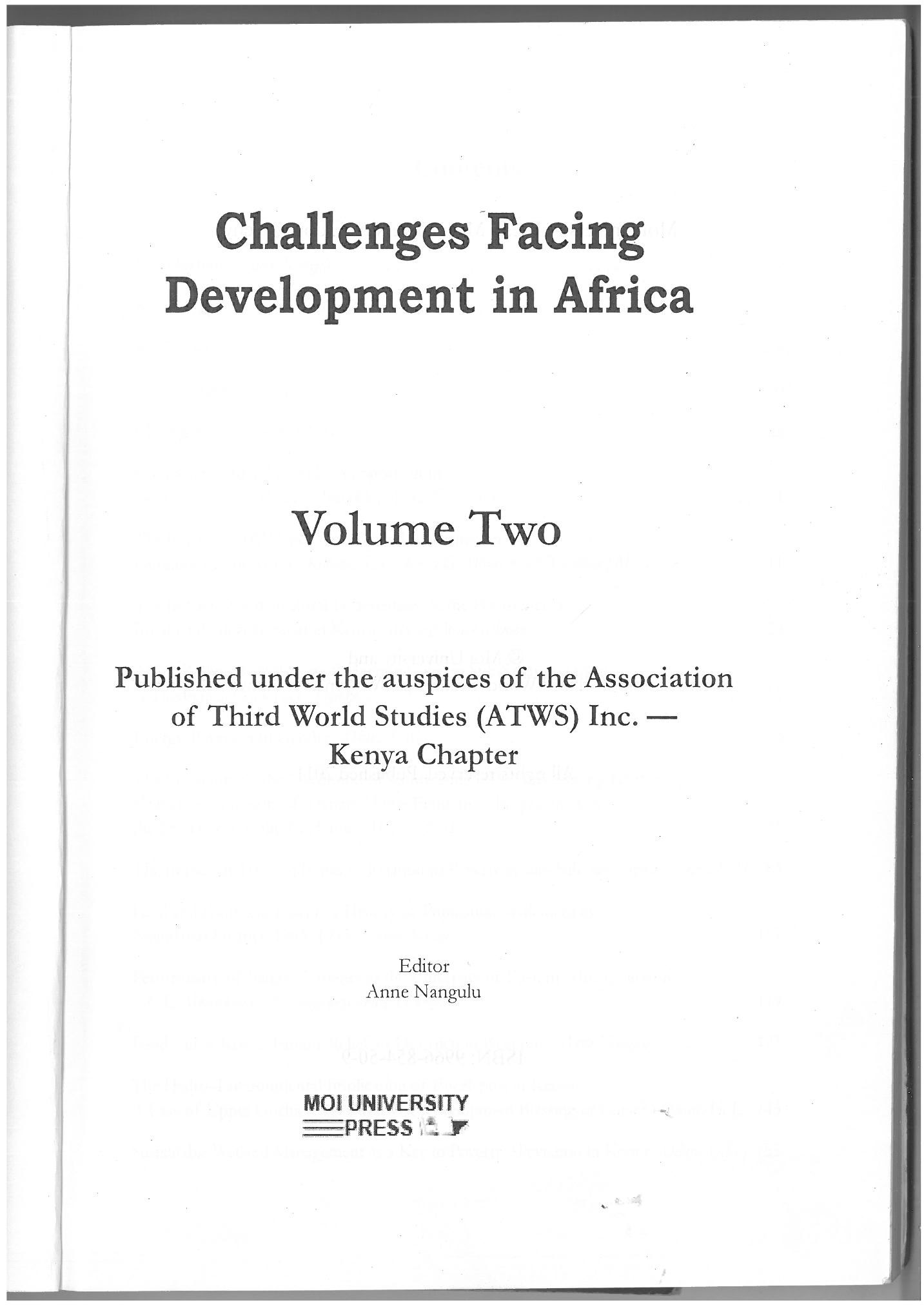 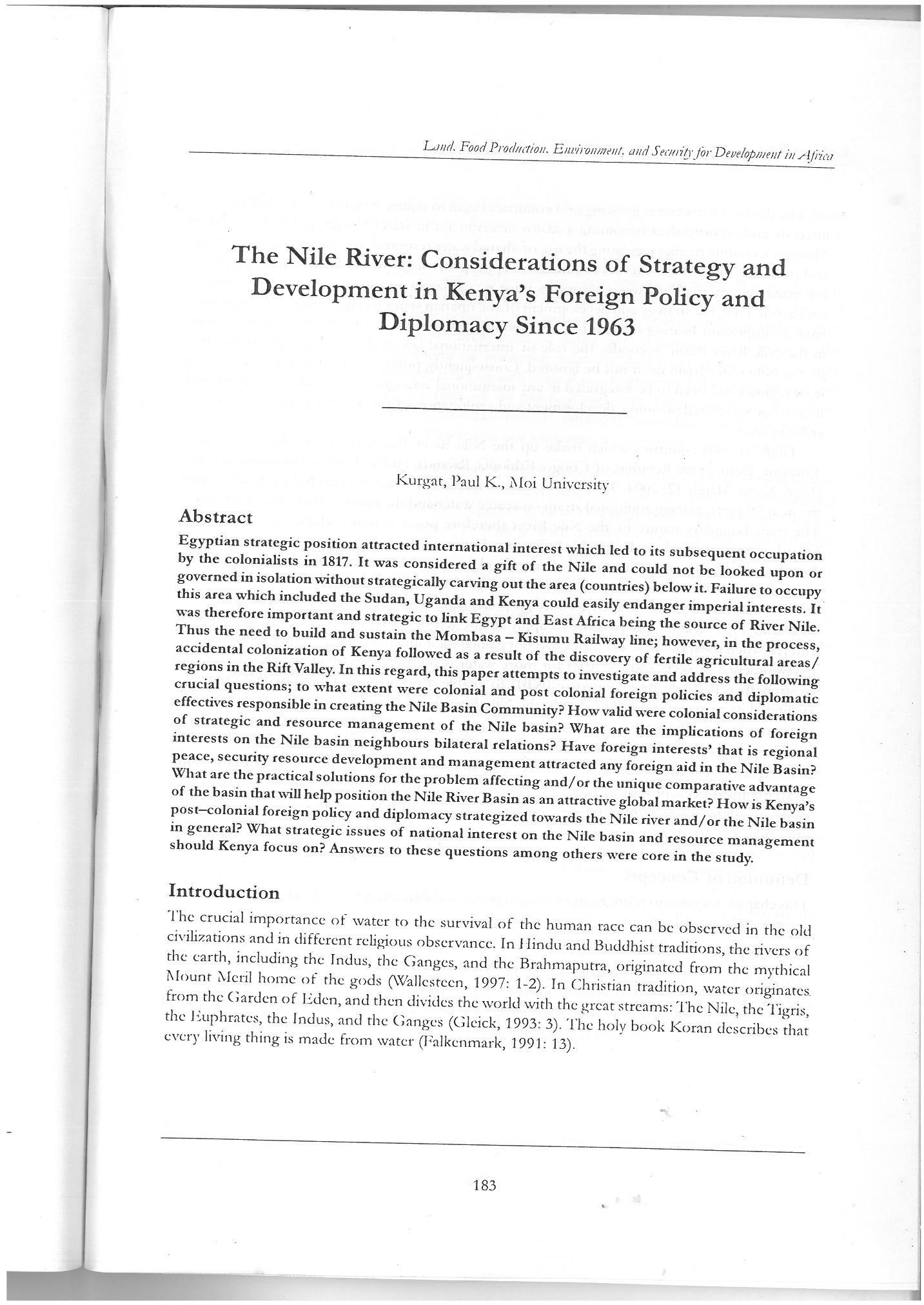 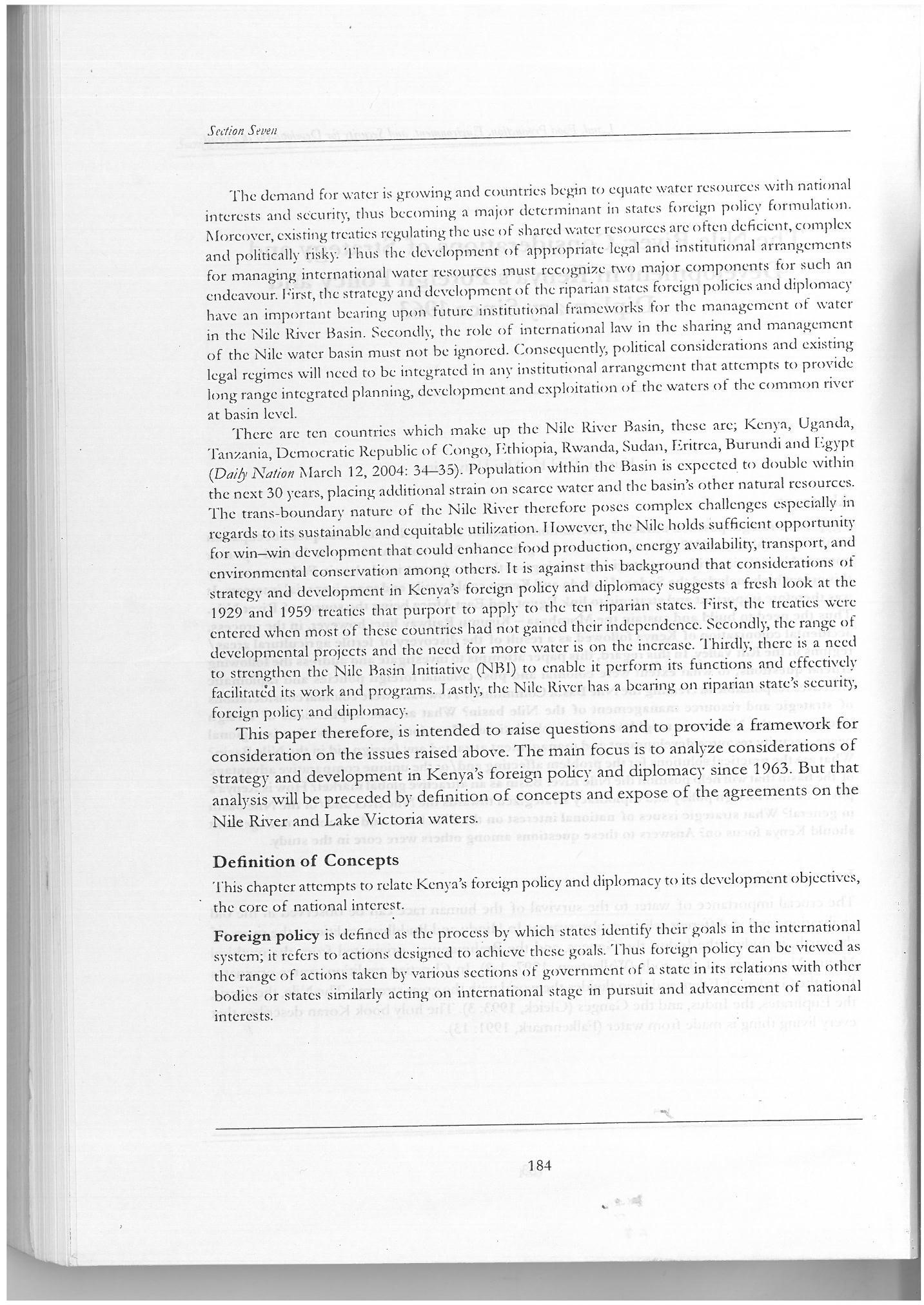 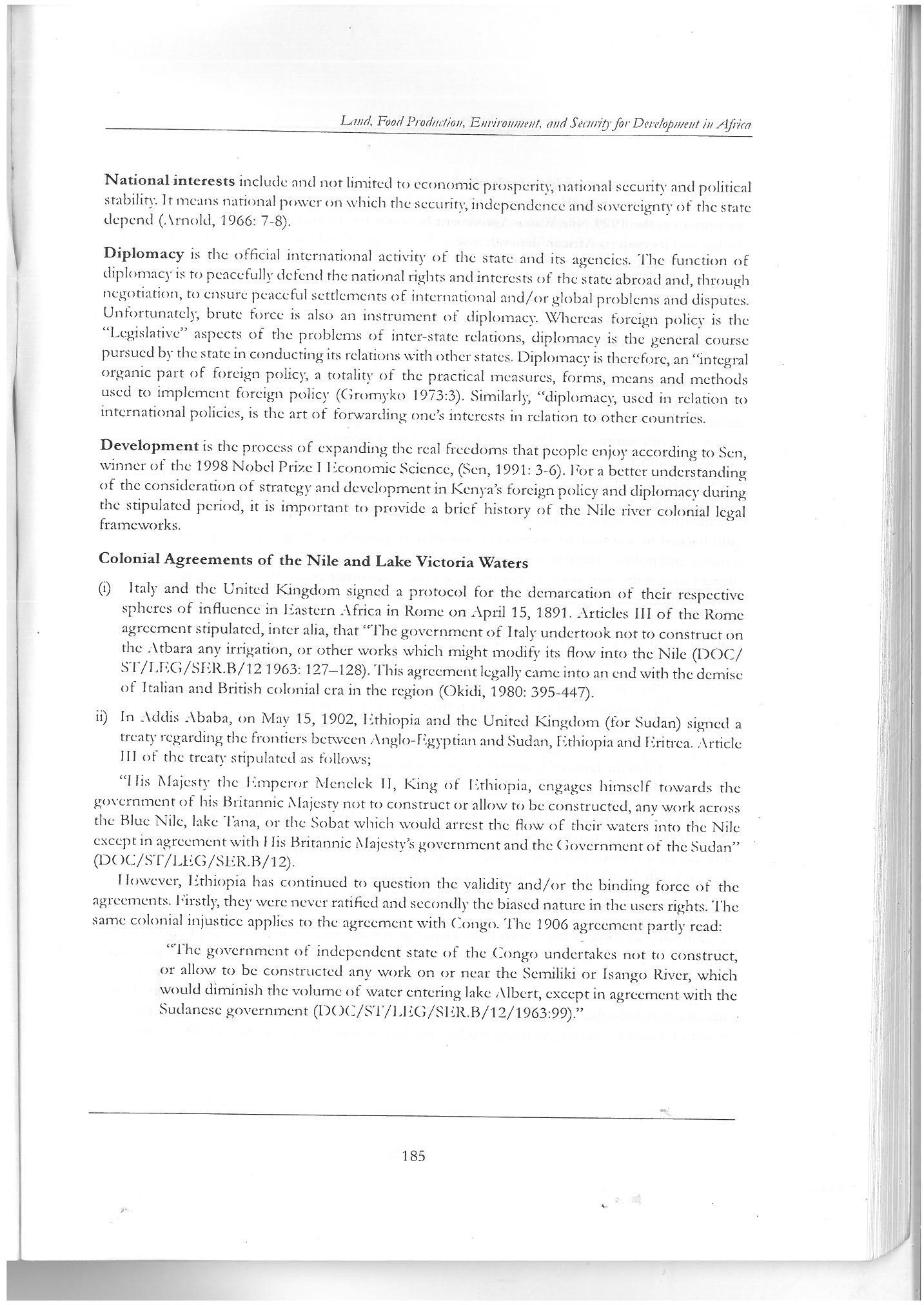 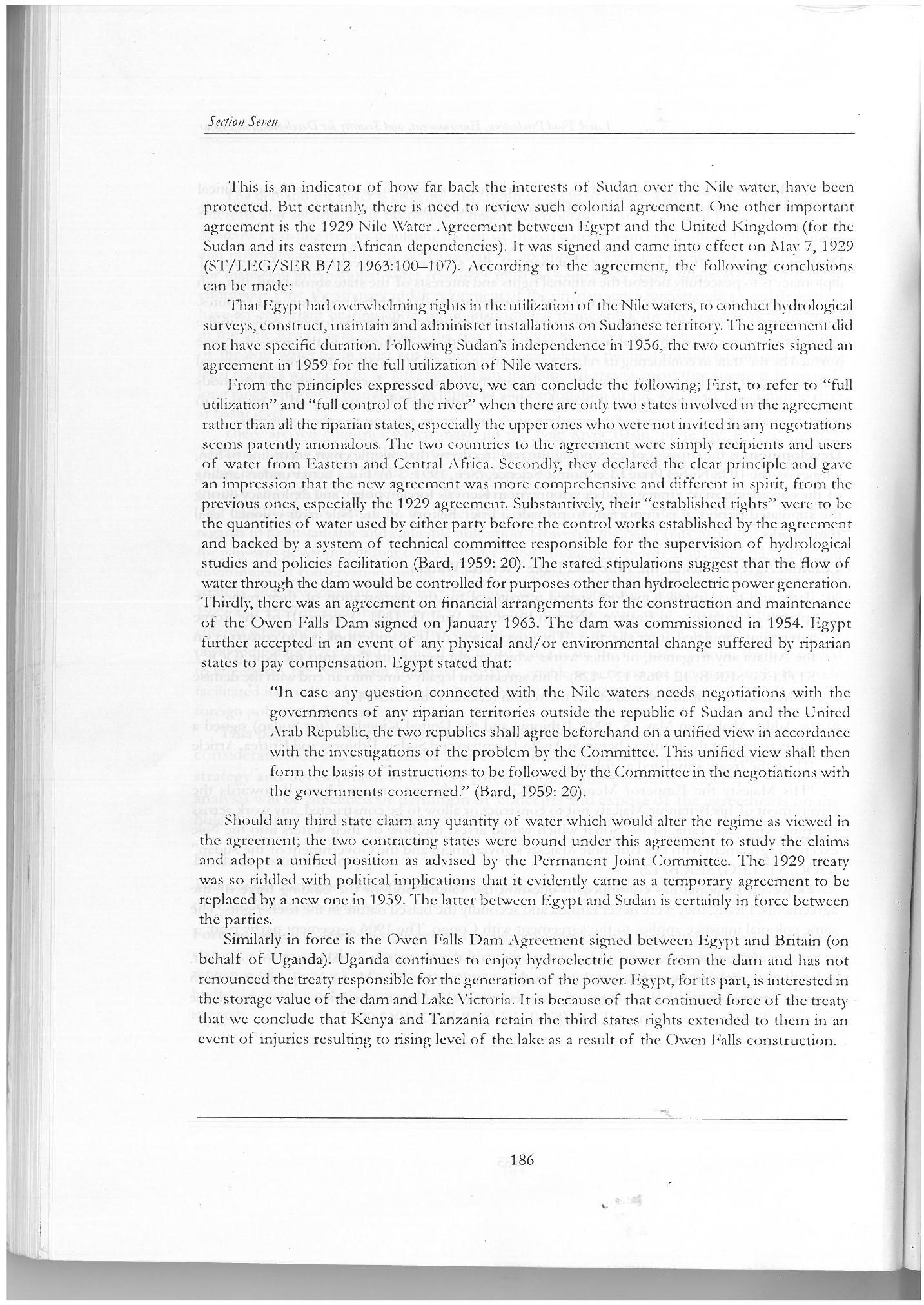 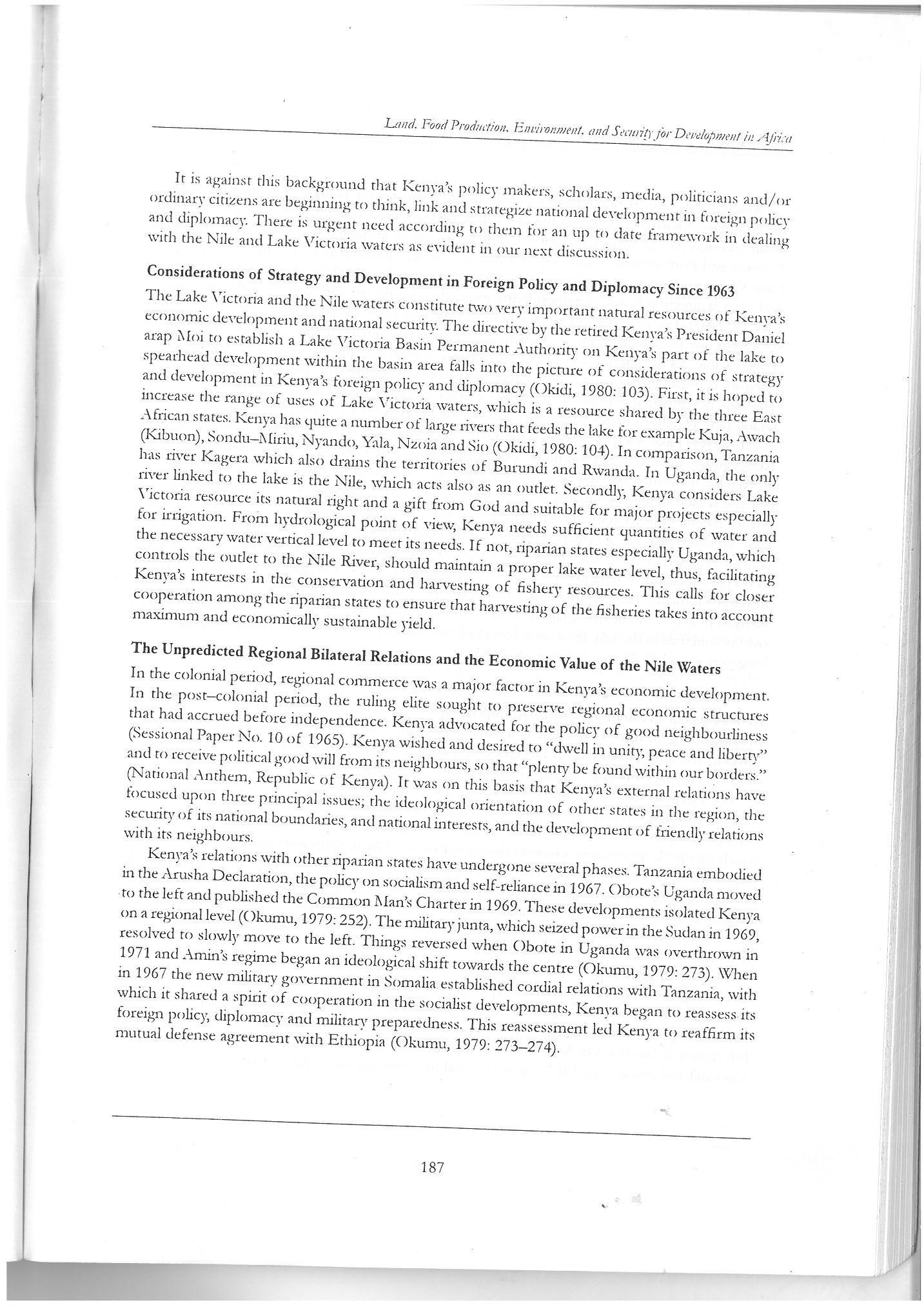 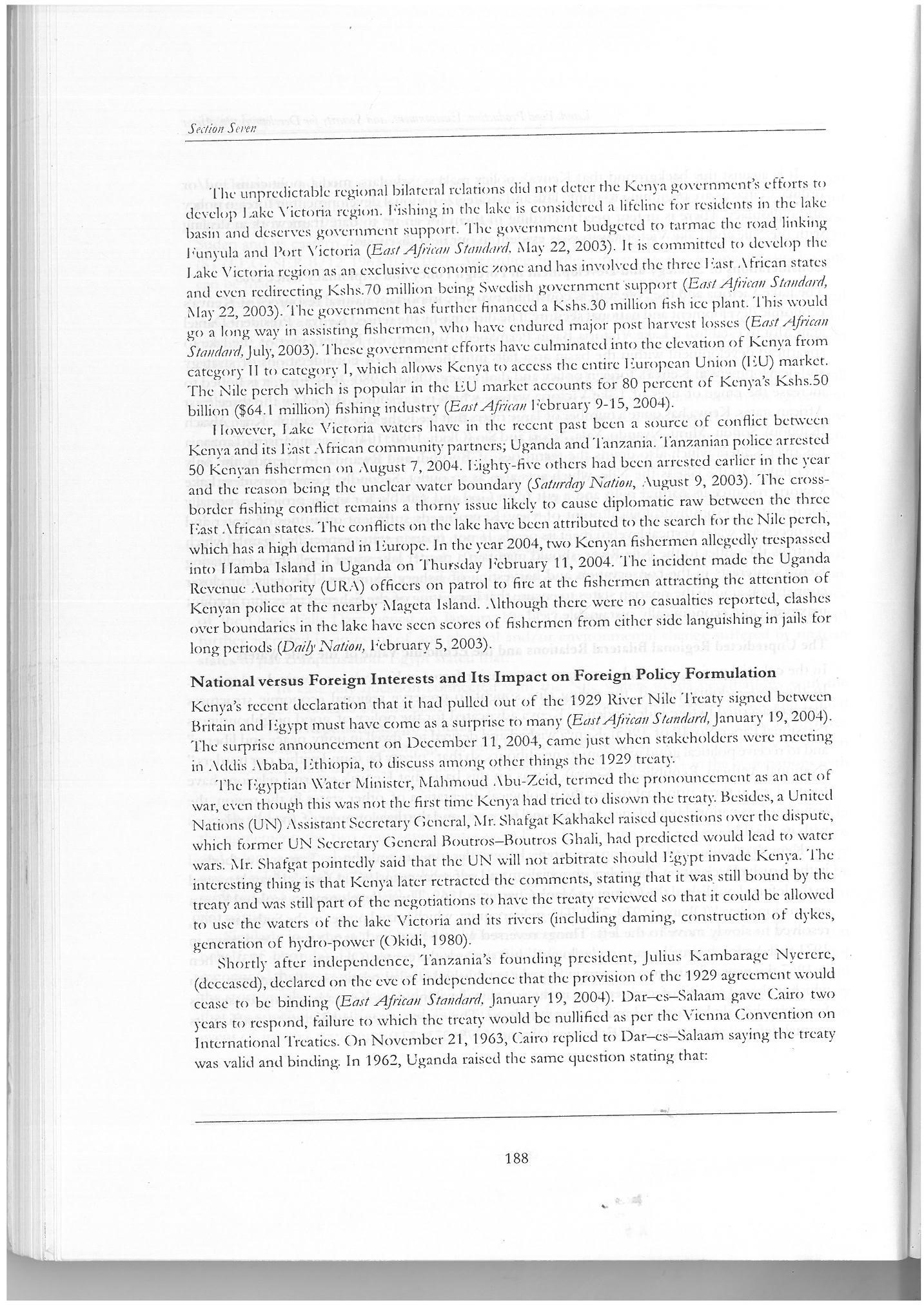 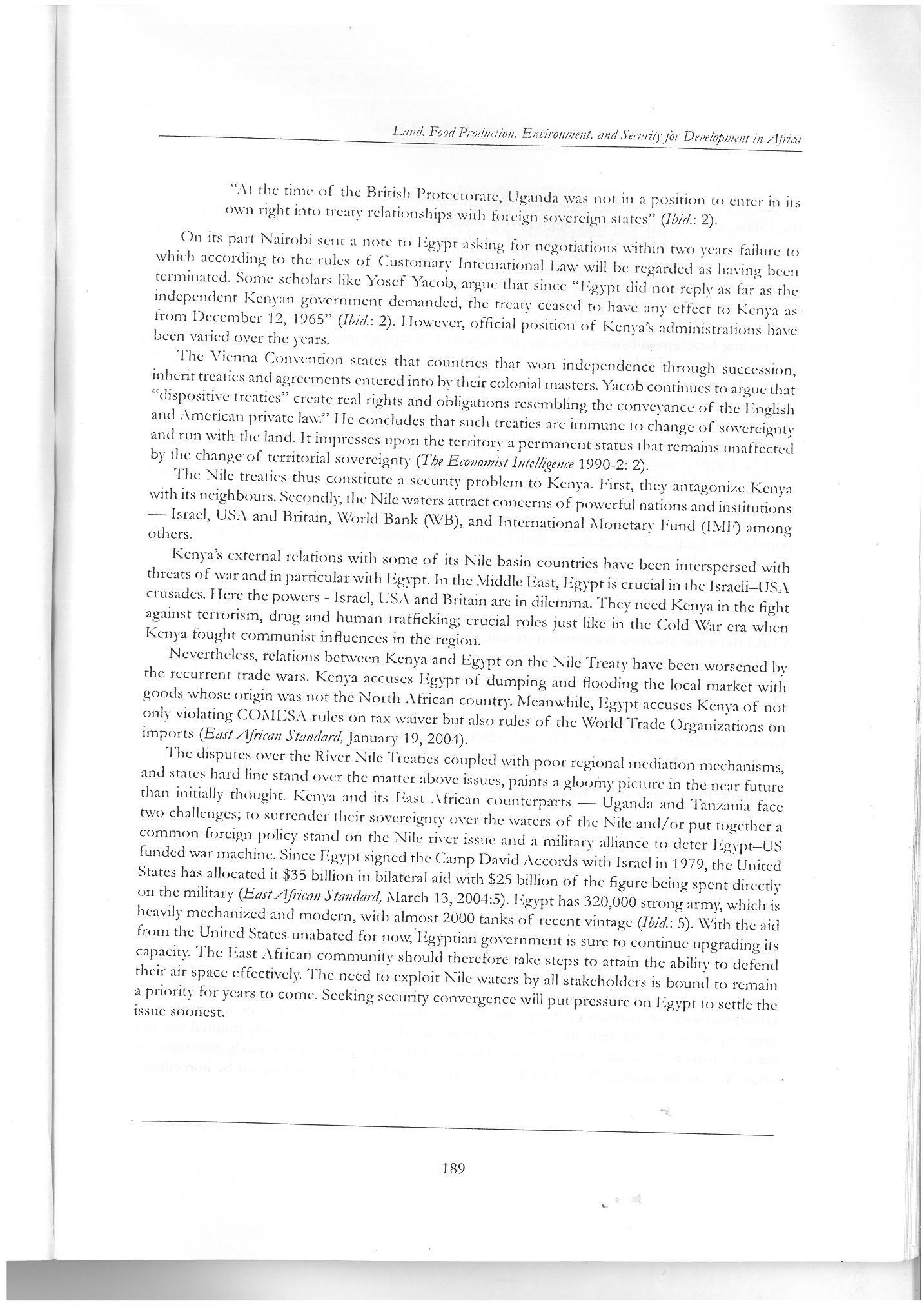 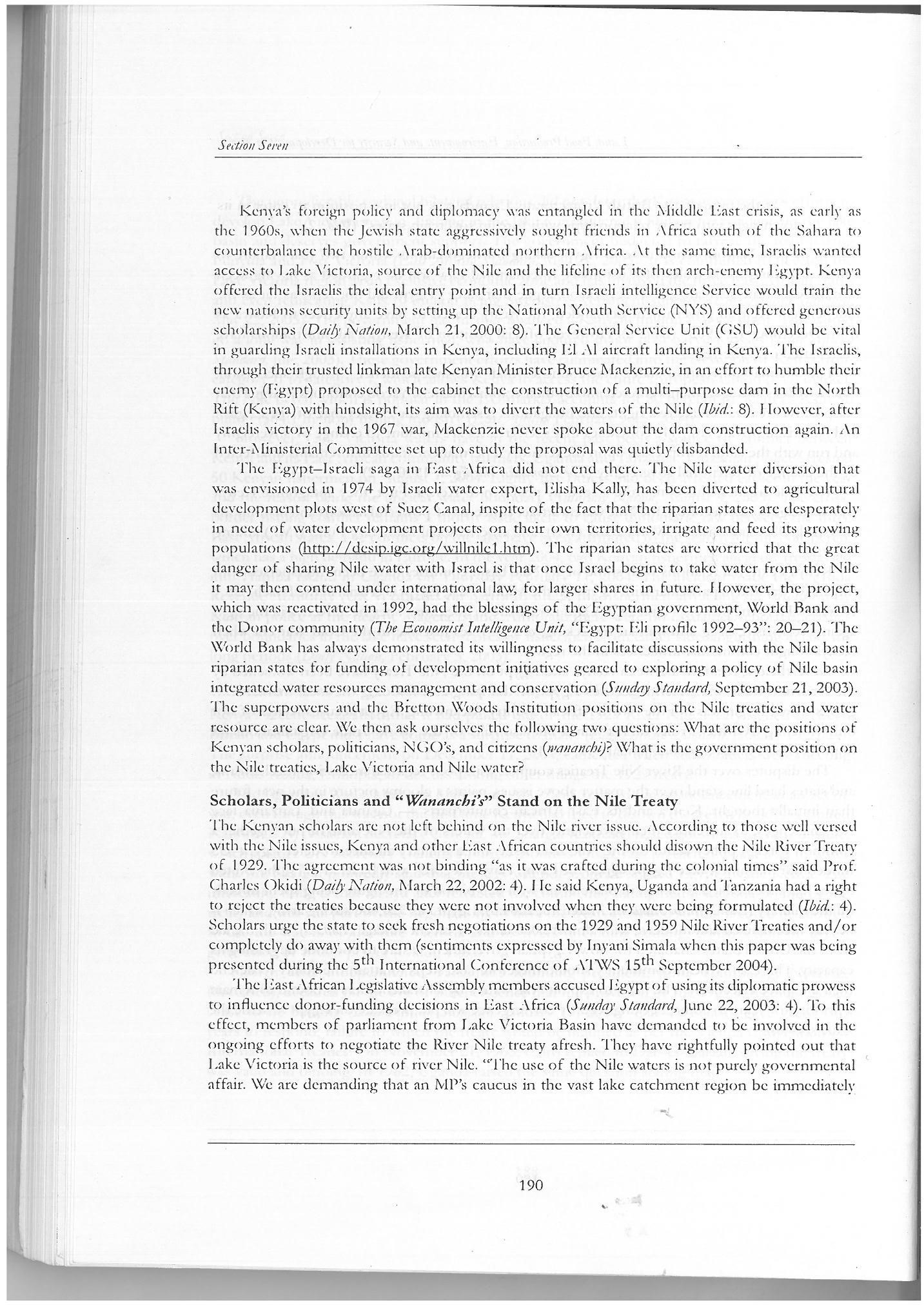 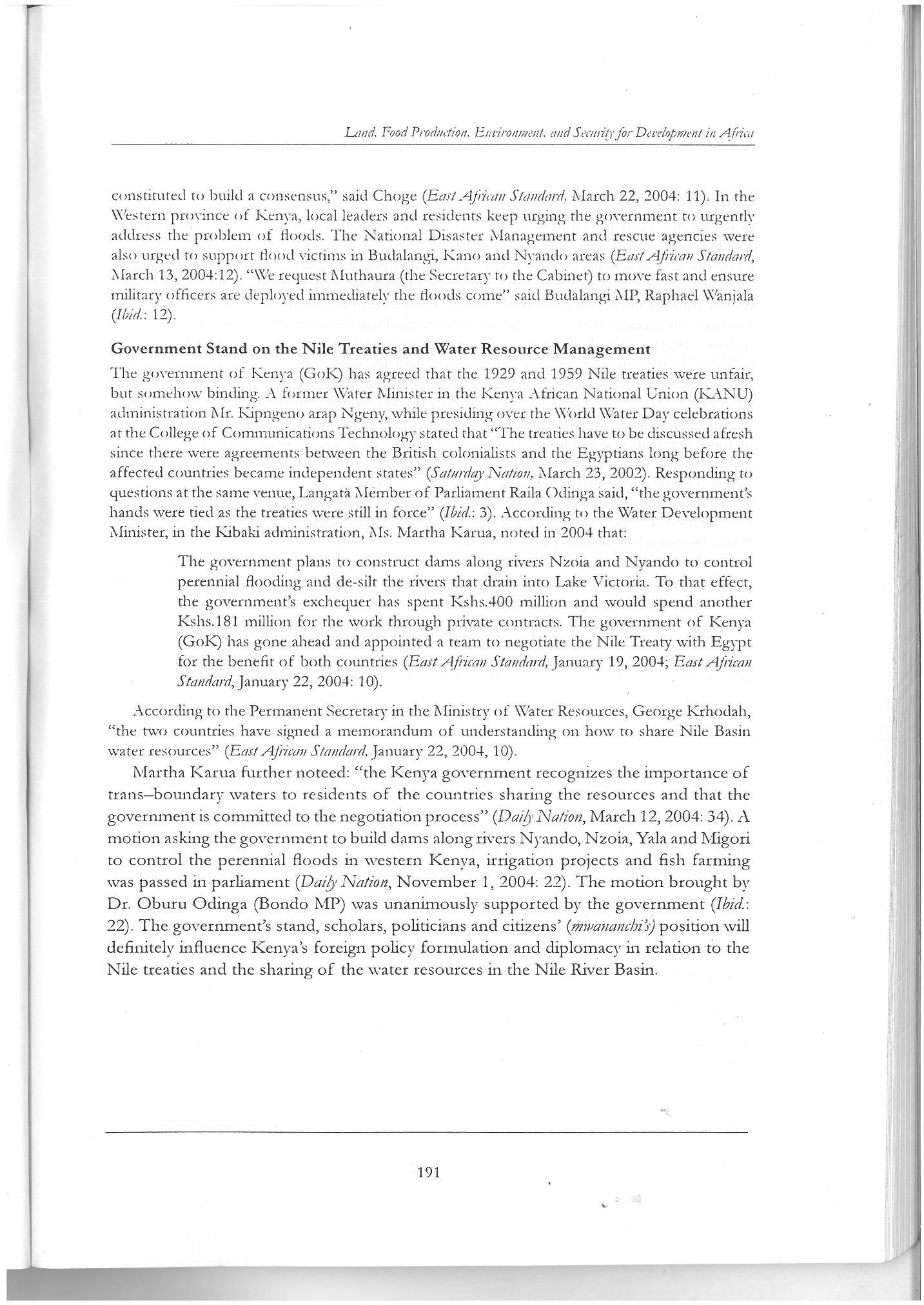 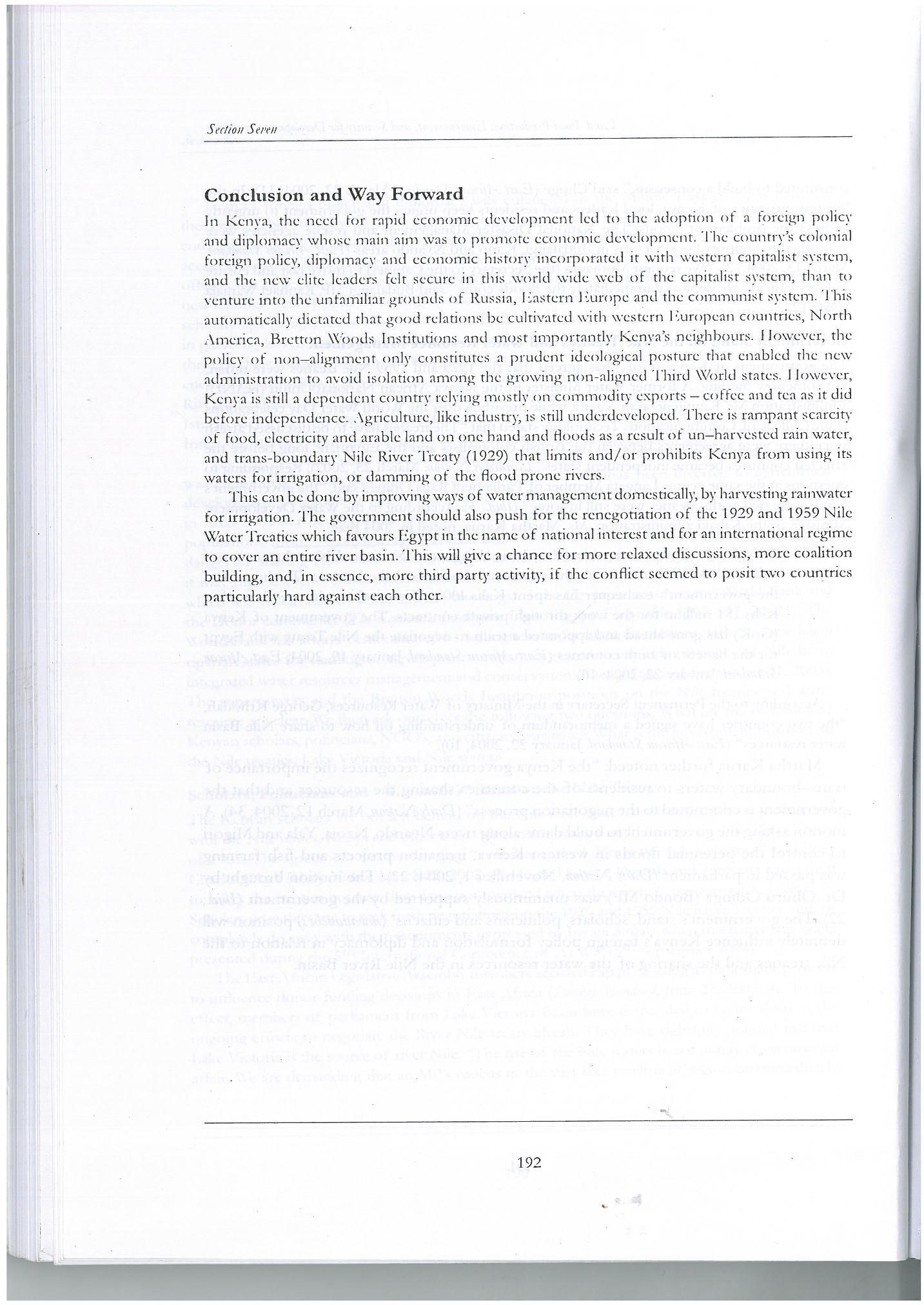 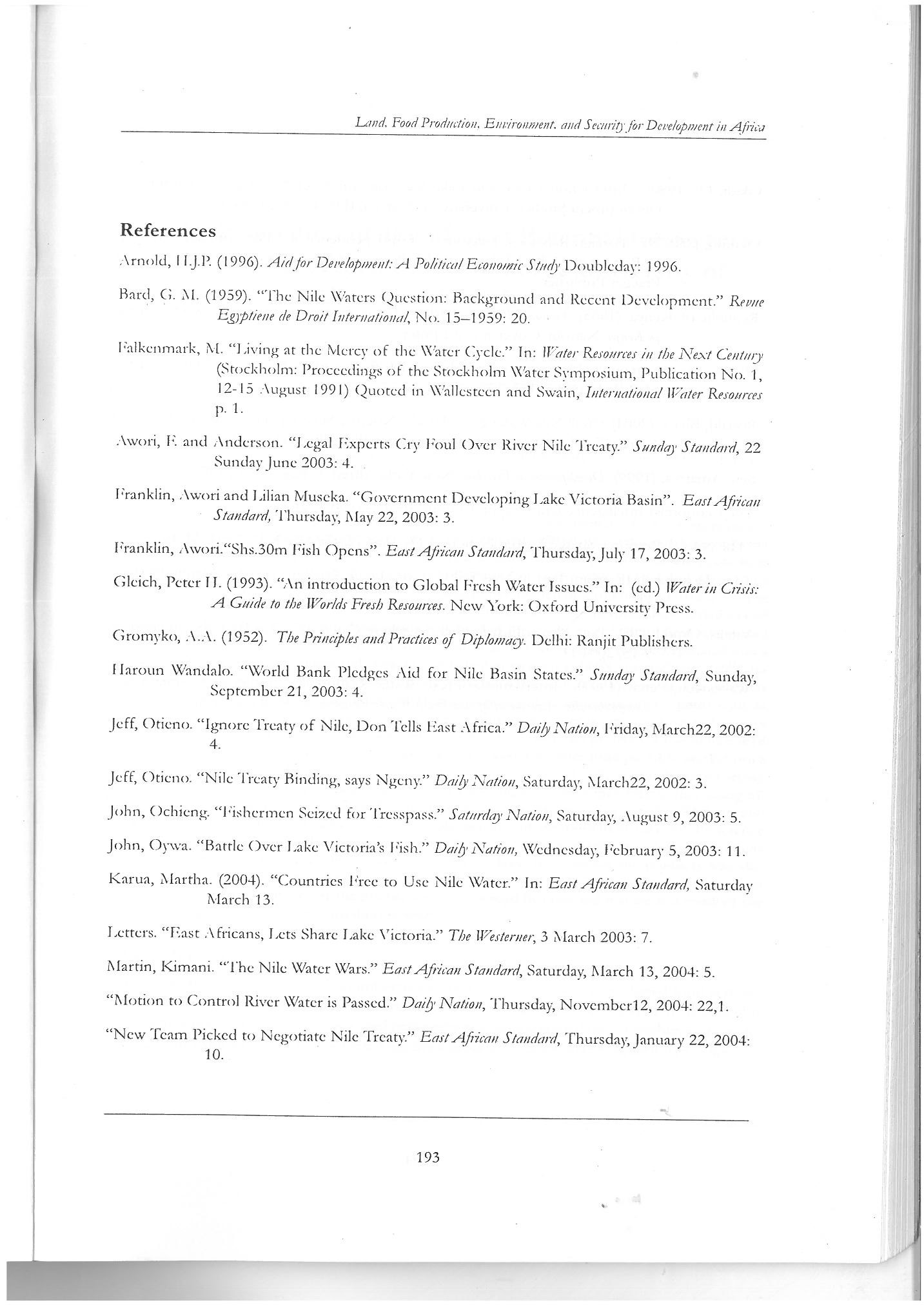 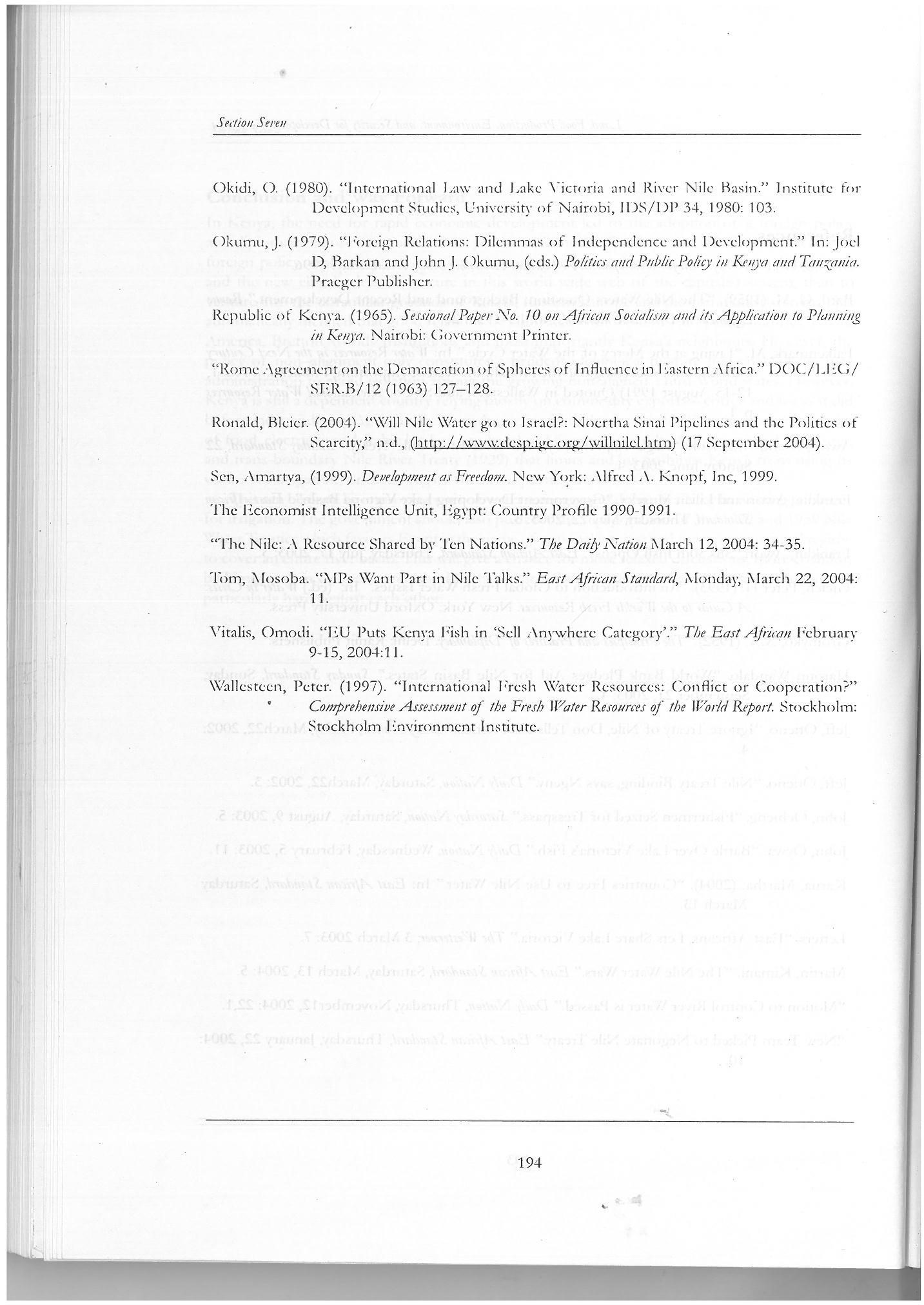 Source: Kurgat, P. K. (2011). The Nile River: Consideration of Strategy and Development in Kenya’s Foreign Policy and Diplomacy since 1963. In A. Nangulu (ed), Challenges Facing Development in Africa, Vol. 1. Eldoret. Moi University Press. ISBN 9966 – 854509.